Краевой конкурс - фестиваль художественного творчества «Восхождение к истокам» -2018год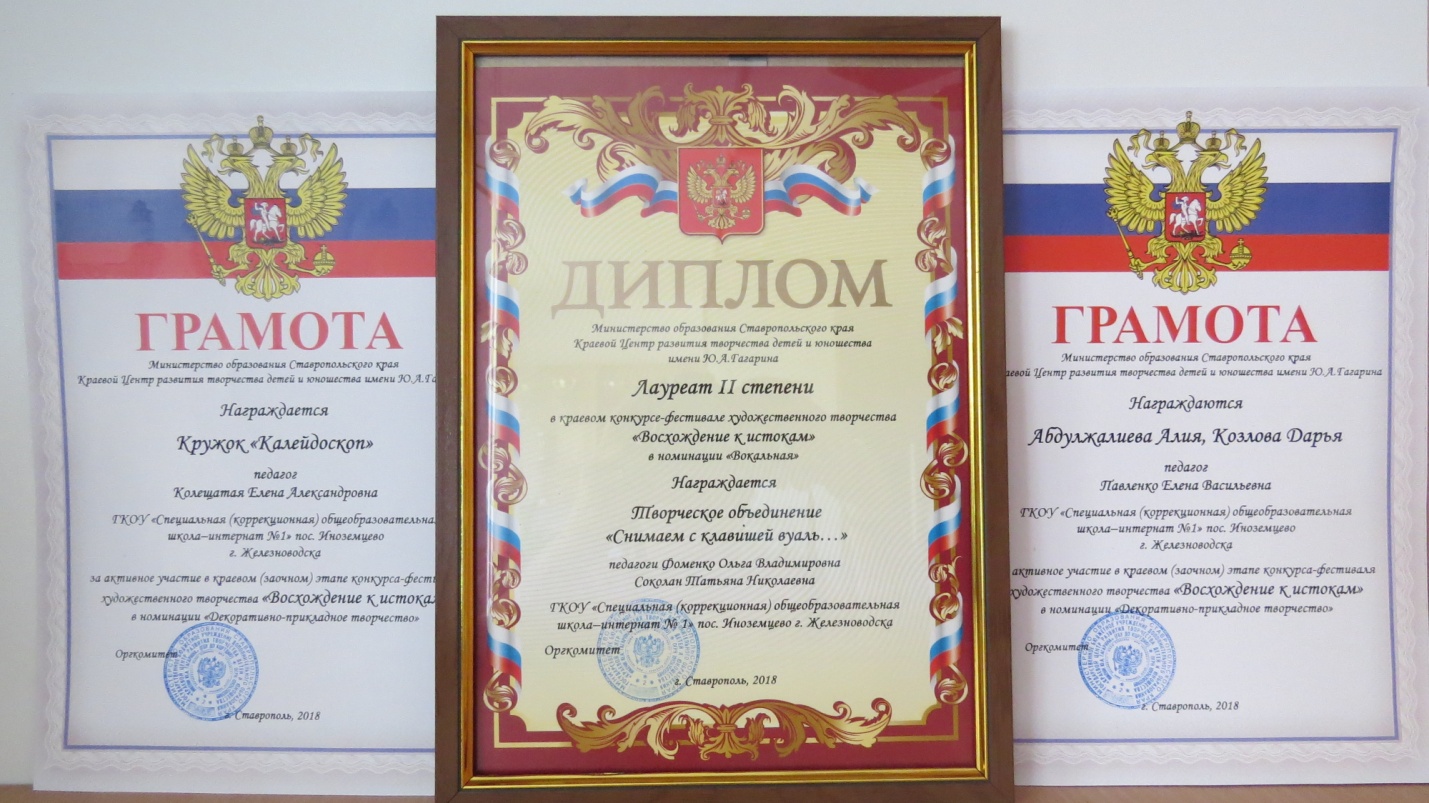 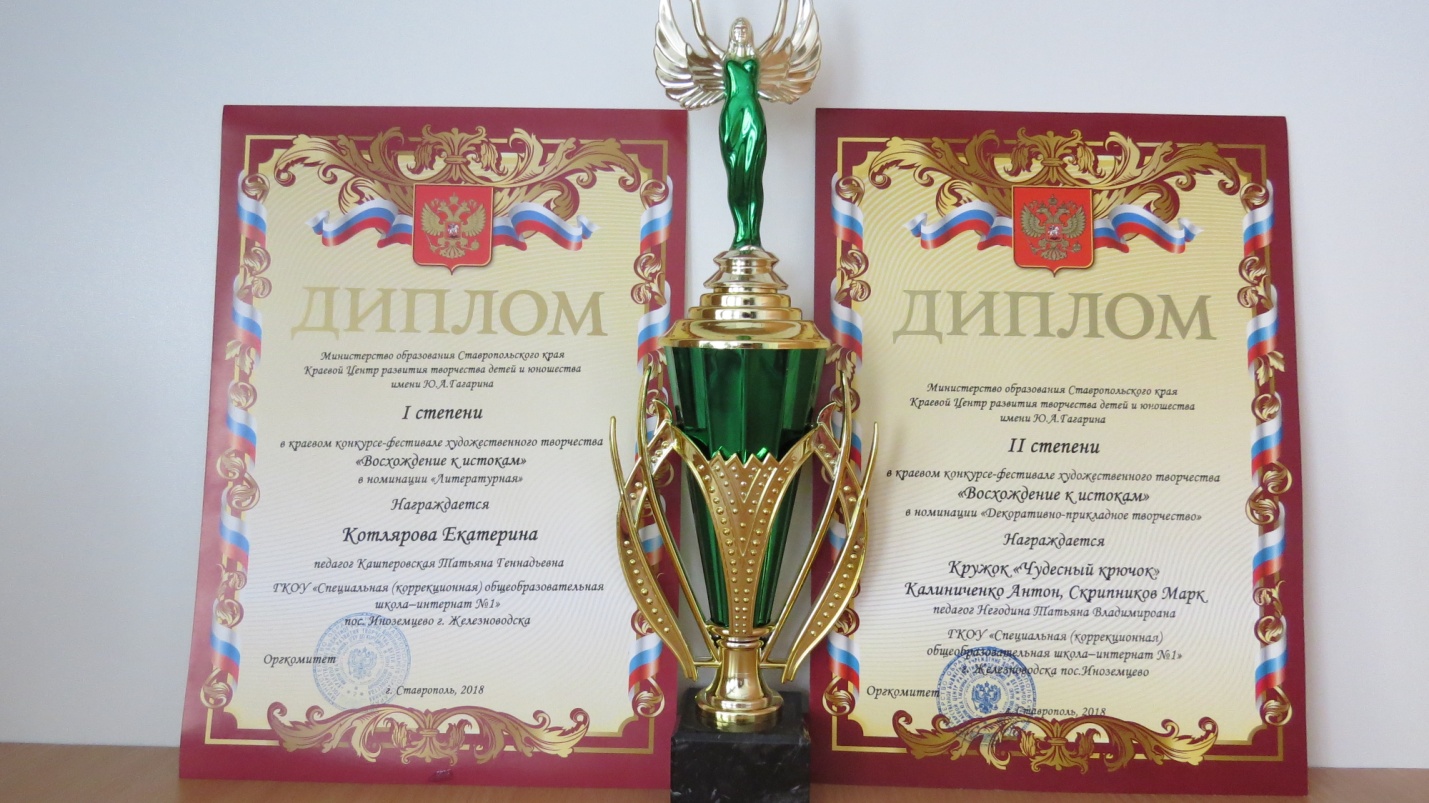 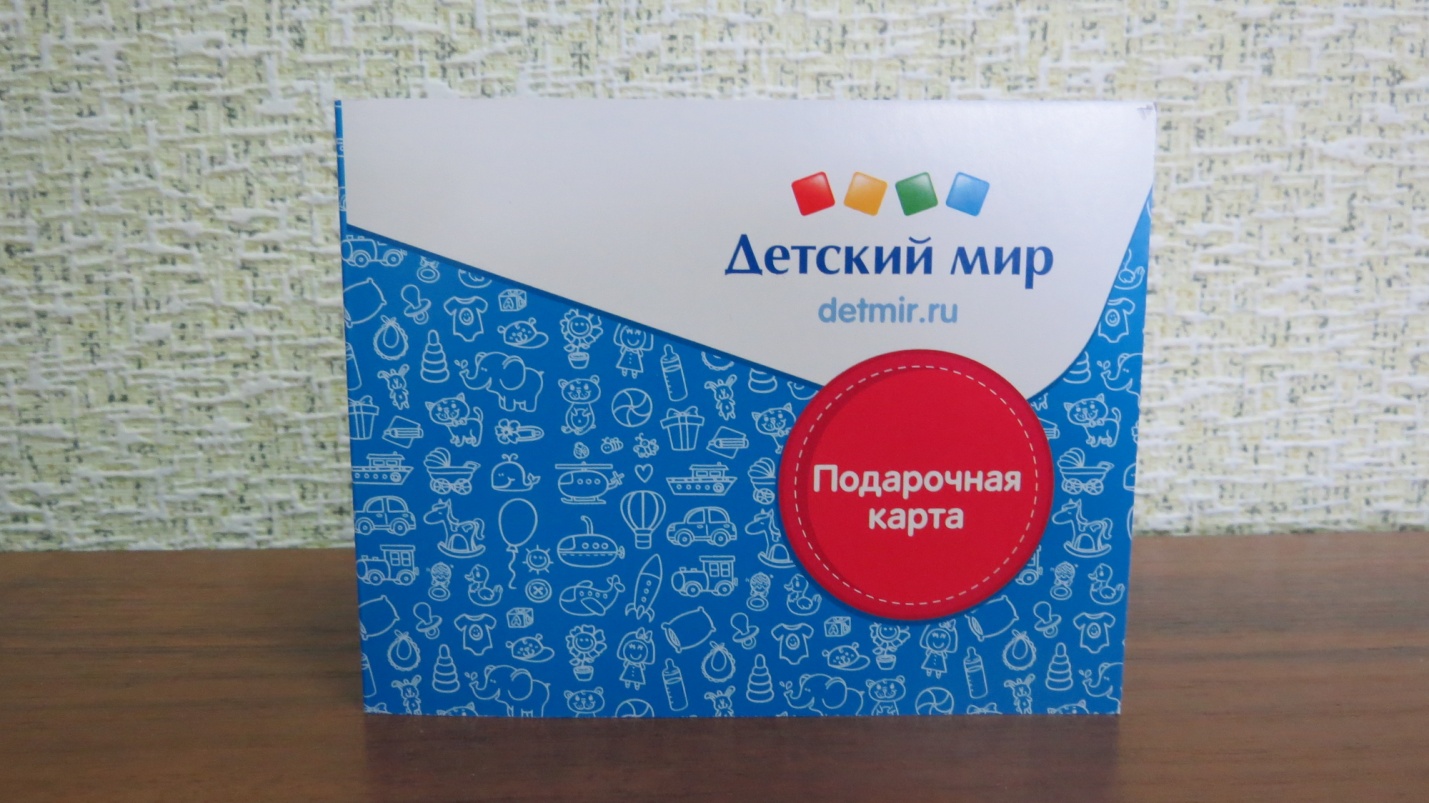 	Результаты:  Грамоты в номинации «Декоративно-прикладное творчество», Диплом II степени  в номинации «Декоративно-прикладное творчество», Диплом  I степени в номинации «Литературная»,  Диплом  Лауреата  II степени  в номинации «Вокальная».